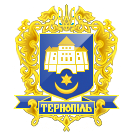 Тернопільська міська радаПОСТІЙНА КОМІСІЯз питань житлово-комунального господарства, екології, надзвичайних ситуацій, енергозабезпечення та енергоефективностіПротокол засідання комісії № 29від 19.12.2018р.Всього членів комісії:	(6) Гевко Г.О., Лупак С.М., Ландяк П.Д., Білан Т.Б., 	Шморгай О.В., Стукало А.В.Присутні члени комісії: 	(6) Гевко Г.О., Лупак С.М., Білан Т.Б., Шморгай О.В., 	Стукало А.В., Ландяк П.Д.Відсутні члени комісії:	(0) Кворум є. Засідання комісії правочинне. На засідання комісії запрошені:Соколовський О.І. – начальник управління житлово – комунального господарства, благоустрою та екології;Гавліч О.В. - головний спеціаліст відділу інженерно-транспортної інфраструктури управління житлово – комунального господарства, благоустрою та екології;Вишньовська К.С. - головний спеціаліст організаційного відділу ради управління організаційно-виконавчої роботи.Головуюча – голова комісії Гевко Г.О.Слухали:	Про затвердження порядку денного комісії.Виступив:	Соколовський О.І., який запропонував  розглянути наступні проекти рішень виконавчого комітету міської ради на засіданні комісії:	Про внесення змін до рішення виконавчого комітету міської ради від 21.02.2018р. №151 «Про затвердження титульного списку капітального ремонту житлового фонду міста - термомодернізації на умовах співфінансування на 2018 рік».	Про внесення змін в рішення виконавчого комітету міської ради від 28.02.2018р. №177 «Про затвердження титульного списку капітального ремонту тротуарів в м. Тернополі на 2018 рік».	Про внесення змін в рішення виконавчого комітету міської ради від 28.02.2018р. №176 «Про затвердження титульного списку капітального ремонту та реконструкції об’єктів шляхово-мостового господарства в м.Тернополі на 2018 рік.Результати голосування за затвердження порядку денного засідання: За – 6, проти-0, утримались-0. Рішення прийнято.ВИРІШИЛИ:   Затвердити порядок денний комісії в цілому.Порядок денний засідання:Перше питання порядку денного.СЛУХАЛИ: 	Про внесення змін до рішення виконавчого комітету міської ради від 21.02.2018р. №151 «Про затвердження титульного списку капітального ремонту житлового фонду міста - термомодернізації на умовах співфінансування на 2018 рік».ДОПОВІДАЛИ:	Соколовський О.І., Гавліч О.В.ВИРІШИЛИ:	Погодити проект рішення виконавчого комітету «Про внесення змін до рішення виконавчого комітету міської ради від 21.02.2018р. №151 «Про затвердження титульного списку капітального ремонту житлового фонду міста - термомодернізації на умовах спів фінансування на 2018 рік»Результати голосування: За – 6, проти-0, утримались-0. Рішення прийнято.Друге питання порядку денного.СЛУХАЛИ: 	Про внесення змін в рішення виконавчого комітету міської ради від 28.02.2018р. №177 «Про затвердження титульного списку капітального ремонту тротуарів в м. Тернополі на 2018 рік».ДОПОВІДАЛИ:	Соколовський О.І., Гавліч О.В.ВИРІШИЛИ:	Погодити проект рішення міської ради «Про внесення змін в рішення виконавчого комітету міської ради від 28.02.2018р. №177 «Про затвердження титульного списку капітального ремонту тротуарів в м. Тернополі на 2018 рік»».Результати голосування: За – 6, проти-0, утримались-0. Рішення прийнято.3.Третє питання порядку денного.СЛУХАЛИ: 	Про внесення змін в рішення виконавчого комітету міської ради від 28.02.2018р. №176 «Про затвердження титульного списку капітального ремонту та реконструкції об’єктів шляхово-мостового господарства в м.Тернополі на 2018 рік.ДОПОВІДАЛИ:	Соколовський О.І., Гавліч О.В.ВИСТУПИВ:	Білан Т.Б. з пропозицією рекомендувати управлінню житлово – комунального господарства, благоустрою та екології надавати інформацію щодо списків виготовлення ПКД по кожній сфері діяльності на електронні скриньки членів комісії.ВИРІШИЛИ:	1.Погодити проект рішення міської ради «Про внесення змін в рішення виконавчого комітету міської ради від 28.02.2018р. №176 «Про затвердження титульного списку капітального ремонту та реконструкції об’єктів шляхово-мостового господарства в м.Тернополі на 2018 рік».	2.Рекомендувати управлінню житлово – комунального господарства, благоустрою та екології надавати інформацію щодо списків виготовлення ПКД по кожній сфері діяльності на електронні скриньки членів комісії.Результати голосування за проект рішення виконавчого комітету, включаючи пропозицію Білана Т.Б.: За – 6, проти-0, утримались-0. Рішення прийнято.Голова комісії						Г.О.Гевко	Секретар  комісії						С.М.Лупак	1.Про внесення змін до рішення виконавчого комітету міської ради від 21.02.2018р. №151 «Про затвердження титульного списку капітального ремонту житлового фонду міста - термомодернізації на умовах співфінансування на 2018 рік»2.Про внесення змін в рішення виконавчого комітету міської ради від 28.02.2018р. №177 «Про затвердження титульного списку капітального ремонту тротуарів в м. Тернополі на 2018 рік».3.Про внесення змін в рішення виконавчого комітету міської ради від 28.02.2018р. №176 «Про затвердження титульного списку капітального ремонту та реконструкції об’єктів шляхово-мостового господарства в м.Тернополі на 2018 рік.